Корченкова Наталья ВикторовнаУчитель английского языкаМБОУ Красноармейская СОШИнформационная карта наставника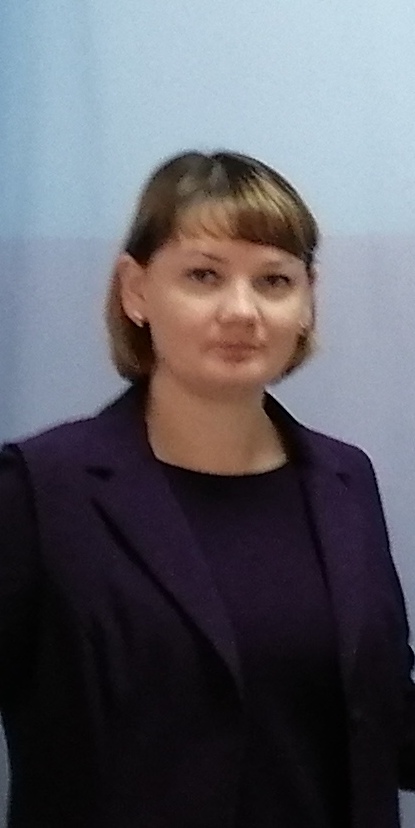 1.Общие сведения1.Общие сведенияДата рождения17.01.19872.Работа2.РаботаОбщий трудовой и педагогический стаж12Занимаемая должностьУчитель английского языкаПочетные звания и наградыБлагодарность за активное участие в мероприятиях, посвященных изучению греческой культуры, в рамках этнокультурного образовательного проекта «150 культур Дона»3.Образование3.ОбразованиеНазвание и год окончания учреждения профессионального образованияВысшее, ФГБОУВО «РГЭУ (РИНХ)», 2015гСпециальность, квалификация по дипломуПедагогическое образование. Учитель иностранного языка (английского). БакалаврДополнительное профессиональное образованиенет4.Контакты4.КонтактыРабочий адрес с индексом347500, Ростовская область, Орловский район, п. Красноармейский, ул. Кирова, 37Рабочий телефон8 (86375)21-5-40Электронная почтаkorchenkova_n_v@mail.ru Адрес личного сайта в интернетеhttps://multiurok.ru/id91731281/?act=auth5.Сведения о документе, устанавливающий статус «наставник»5.Сведения о документе, устанавливающий статус «наставник»Документ, устанавливающий статус «наставник»Приказ от 29.08.2022 № 280.1 «О назначении наставников и формировании наставнических пар»6.Профессиональные ценности в статусе  «наставник»6.Профессиональные ценности в статусе  «наставник»Миссия наставникаРабота с учащимися группы риска.Цель моей деятельностиОрганизация индивидуальной или групповой работы с «детьми группы риска»; укрепление системы профилактики безнадзорности и правонарушений несовершеннолетних; формирование у обучающихся «группы риска» потребности в здоровом образе жизни.Задачи:1. формирование банка данных детей  группы риска; 2. диагностика проблем личностного и социального развития детей; 3. применение социально-педагогических технологий индивидуальной и групповой работы с детьми группы риска, соответствующих диагностируемым проблемам; 4. проведение работы, направленной на выявлении интересов и склонностей детей и включение их в разнообразную дополнительную деятельность; 5. полноценная социализация детей группы риска – то есть включение их в общество как полноценных членов, соблюдающих принятые в нем законы и нормы и функционирующих для его благоприятного развития; 6. обеспечение условий реализации программы.Результат- выявление основных причин появления детей «группы риска»; - повышение уровня воспитанности, навыков общения и культуры поведения; - создание благоприятной образовательной среды, способствующей сохранению здоровья, воспитанию и развитию личности детей «группы риска»; - изменение отношения к своему здоровью: выработка способности противостоять вредным привычкам и отрицательным воздействиям окружающей среды, желания и умения вести здоровый образ жизни; - снижение количества детей асоциального поведения и неблагополучных семей; - формирование у детей представлений об общечеловеческих ценностях; - рост заинтересованности родителей в оздоровлении подрастающего поколения; - сокращение роста детской, подростковой и молодежной преступности; - снижение уровня безнадзорности и беспризорности детей; - совершенствование гражданско-патриотического воспитания; - повышение социальной активности и заинтересованности детей.